Содержание билетов и образцы задачДля устного экзамена (итогового зачета) по геометрии в 7 классахСоль-Илецкий городской округ 2017-2018 учебный годБилет №1Дайте определение смежных углов. Докажите свойство смежных углов.Дайте определение параллельных прямых. Дайте определение углов, образованных при пересечении двух прямых третьей.Решите задачу:Периметр равнобедренного треугольника равен 35 см. Найдите стороны этого треугольника, если боковая сторона на 5 см меньше основания.Билет №2Дайте определение вертикальных углов. Докажите свойство вертикальных углов.Докажите признаки прямоугольных треугольников.Решите задачу:Дано: BD – биссектриса <АВС; < ADB=<CDB. Доказать, что треугольник ADC – равнобедренный.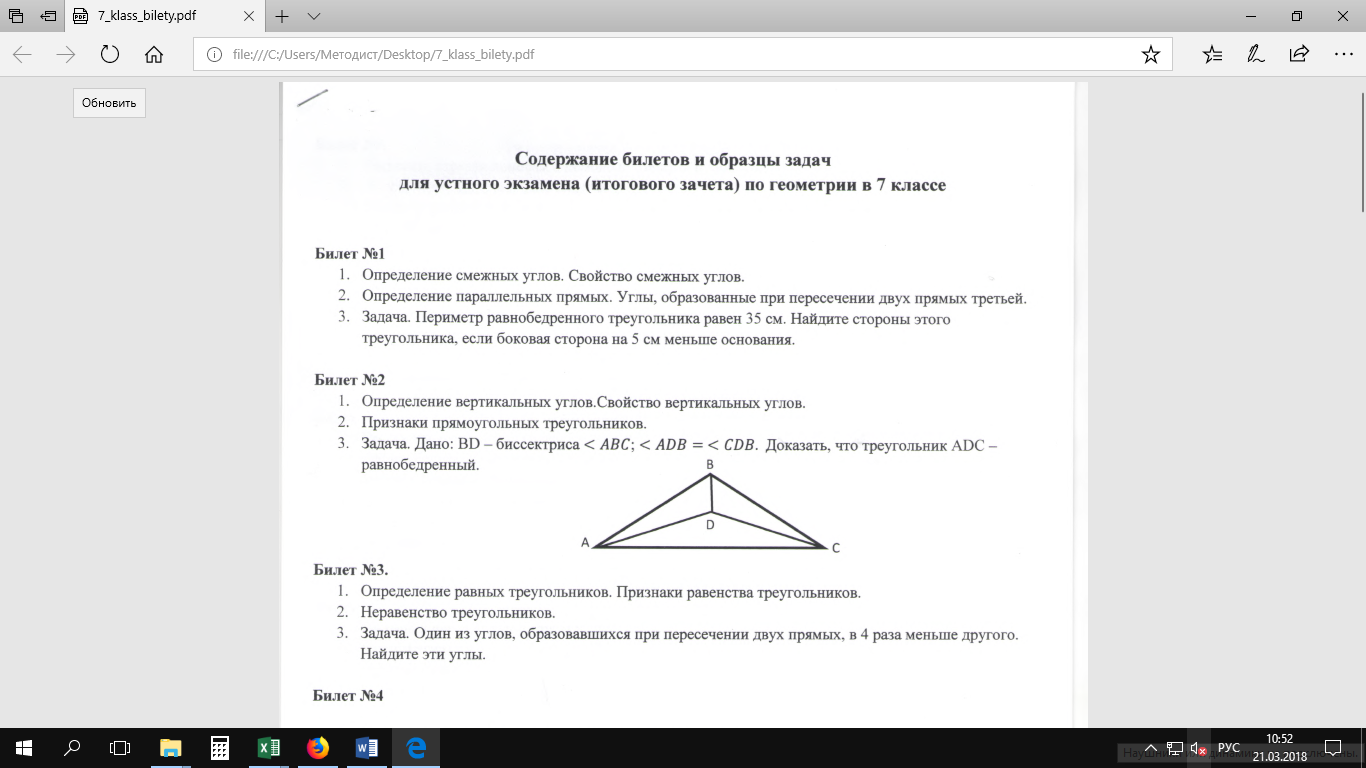 Билет №3Дайте определение равных треугольников. Докажите признаки равенства треугольников.Докажите теорему о неравенстве треугольников.Решите задачу:Один из углов, образовавшихся при пересечении двух прямых, в 4 раза меньше другого. Найдите эти углы.Билет №4Дайте определение равнобедренного треугольника. Докажите свойства равнобедренного треугольника.Дайте определение окружности. Что такое центр, радиус, хорда и диаметр окружности.Решите задачу:Задача. Дано: AD=CB; <ADB=<CBD. Доказать: AB=CD.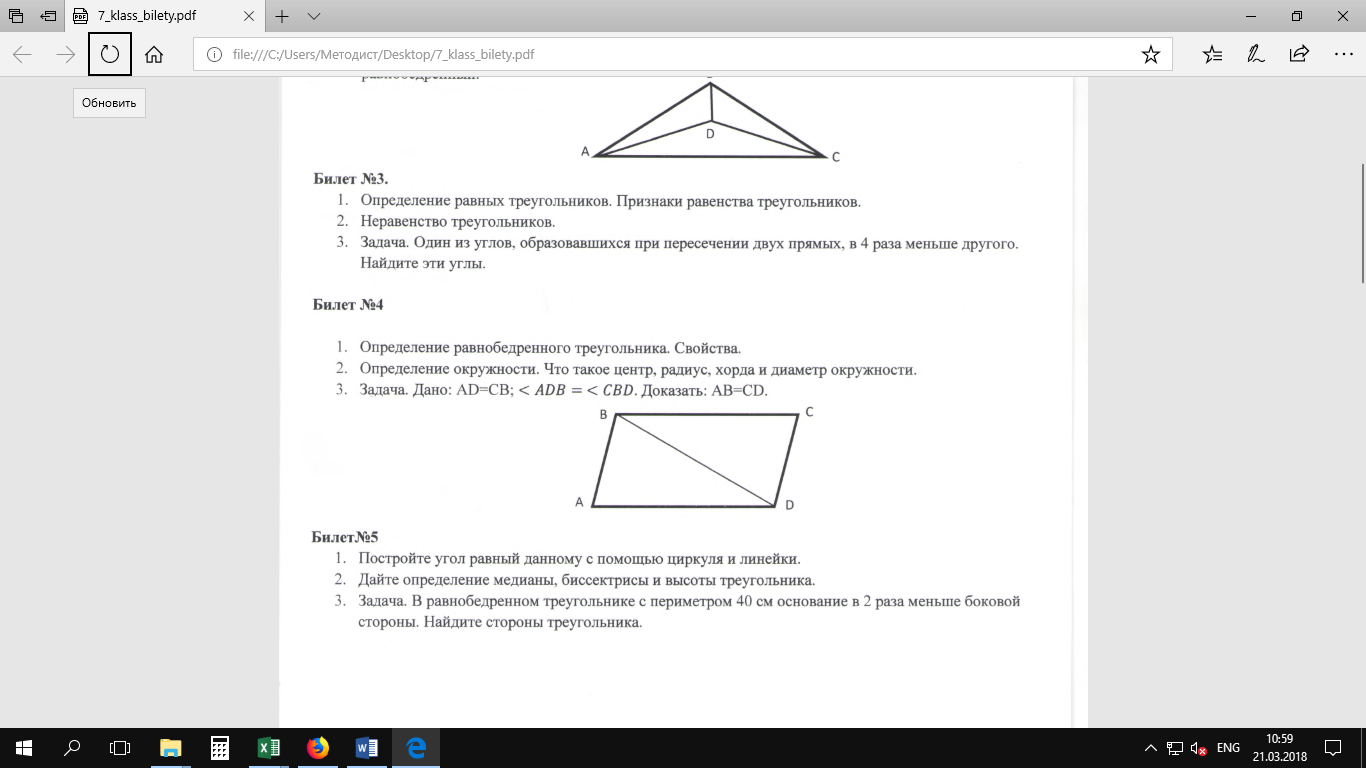 Билет №5Постройте угол равный данному с помощью циркуля и линейки.Дайте определение медианы, биссектрисы и высоты треугольника.Решите задачу:В равнобедренном треугольнике с периметром 40 см основание в 2 раза меньше боковой стороны. Найдите стороны треугольника.Билеты №6Разделите отрезок пополам с помощью циркуля и линейки.Дайте определение треугольника. Чему равен периметр треугольника. Перечислите виды треугольников.Решите задачу:В равнобедренном треугольнике АВС точки К и М являются серединами боковых сторон АВ и ВС соответственно. ВD – медиана треугольника. Докажите, что треугольники BKD и BMD равны.Билет №7Постройте перпендикулярные прямые с помощью циркуля и линейки.Объясните, что такое луч. Как обозначают лучи. Какой луч называется  биссектрисой угла.Решите задачу:Докажите, что в равнобедренном треугольнике высота,  проведенная к основанию, делит треугольник на два равных треугольника. Билет №8Постройте с помощью циркуля и линейки биссектрису угла.Объясните, что такое отрезок. Как сравнить два отрезка. Какая точка называется серединой отрезка. Перечислите единицы измерения отрезков.Решите задачу:Из точек А и В, лежащих на одной из сторон данного угла, проведены перпендикуляры AC и BD ко второй стороне угла.Билет №9Перечислите и докажите признаки параллельных прямых.Дайте определение понятию угол. Объясните, что такое вершина и стороны угла. Перечислите виды углов. Единицы измерения углов.Решите задачу:Дано: a||b; c – секущая; <1 + <2=102°. Найти все образовавшиеся углы.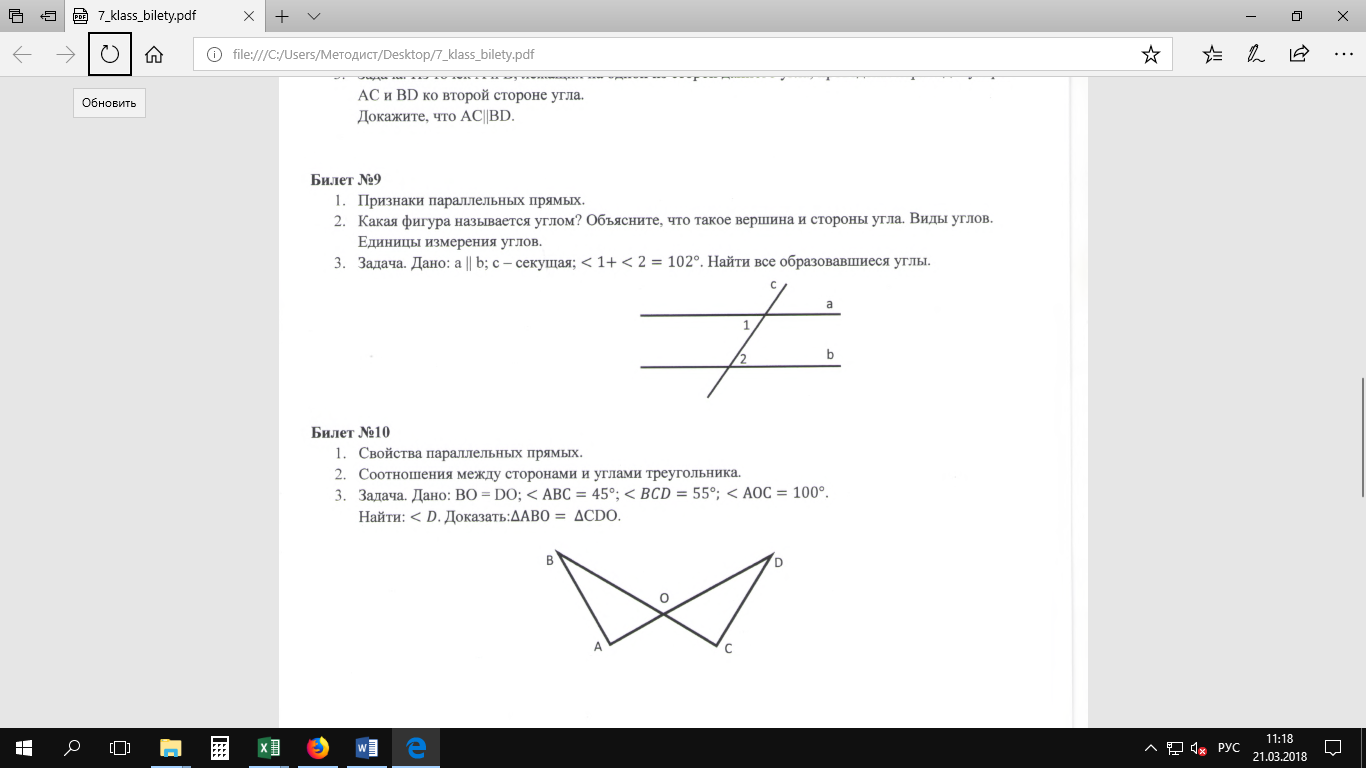 Билет №10Докажите свойства параллельных прямых.Докажите теорему о соотношении между сторонами и углами треугольника.Решите задачу:Дано: BO=DO; <ABC=45°; <BCD=55°; <AOC=100°.Найти: <D. Доказать: ΔABO=ΔCDO.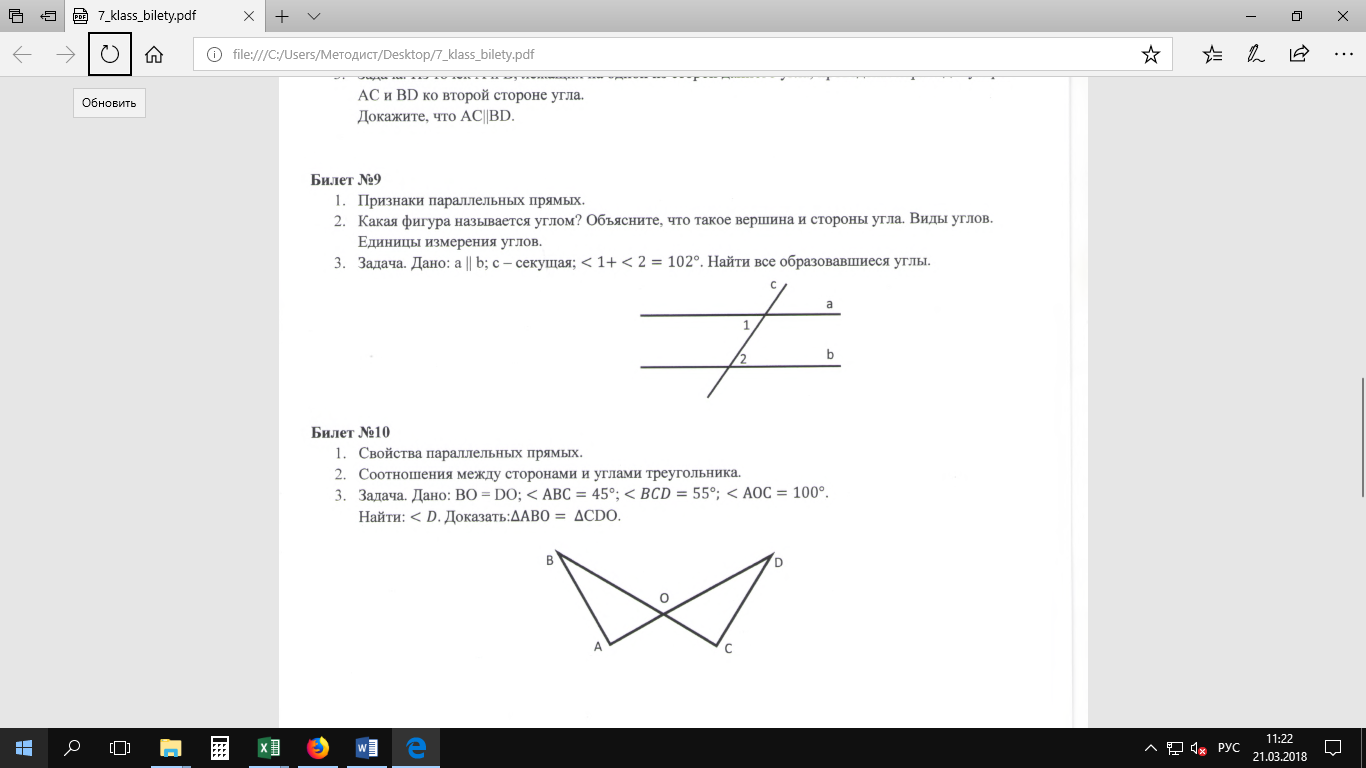 Билет №11Докажите теорему о сумме углов треугольника.Какие прямые называются перпендикулярными. Как построить перпендикулярные прямые.Решите задачу:В прямоугольном треугольнике АВС с гипотенузой АС внешний угол при вершине А равен 120°, АВ=5см. Найдите длину гипотенузы треугольника.Билет №12Дайте определение понятию треугольник. Докажите свойства прямоугольного треугольника.Дайте определение понятию внешний угол треугольника. Докажите свойство внешнего угла треугольника.Решите задачу:В треугольнике АВС угол А в 4 раза меньше угла В, а угол С на 90° меньше угла В.а) Найдите углы треугольника.б) Сравните стороны АВ и ВС.